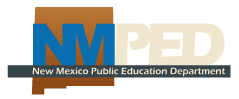 FORM C: Official Sample Label 2018 AdoptionNEW MEXICO PUBLIC EDUCATION DEPARTMENTOfficial Sample Label 2018 AdoptionK–12 Arts Instructional Material Contract Period 2019–2024 This item is an exact copy of the material to be furnished under our agreement with the New Mexico Public Education Department. Material furnished pursuant to the agreement shall be of the SAME quality in all components as this copy. The student edition meets the established minimum standards for such material as recognized by the National Association of State Textbook Administrators. The agreement price is not to exceed the lowest price for which this item is being proposed or offered for sale elsewhere in the United States.NEW MEXICO PUBLIC EDUCATION DEPARTMENTOfficial Sample Label 2018 AdoptionK–12 Arts Instructional Material Contract Period 2019–2024 This item is an exact copy of the material to be furnished under our agreement with the New Mexico Public Education Department. Material furnished pursuant to the agreement shall be of the SAME quality in all components as this copy. The student edition meets the established minimum standards for such material as recognized by the National Association of State Textbook Administrators. The agreement price is not to exceed the lowest price for which this item is being proposed or offered for sale elsewhere in the United States.NEW MEXICO PUBLIC EDUCATION DEPARTMENTOfficial Sample Label 2018 AdoptionK–12 Arts Instructional Material Contract Period 2019–2024 This item is an exact copy of the material to be furnished under our agreement with the New Mexico Public Education Department. Material furnished pursuant to the agreement shall be of the SAME quality in all components as this copy. The student edition meets the established minimum standards for such material as recognized by the National Association of State Textbook Administrators. The agreement price is not to exceed the lowest price for which this item is being proposed or offered for sale elsewhere in the United States.NEW MEXICO PUBLIC EDUCATION DEPARTMENTOfficial Sample Label 2018 AdoptionK–12 Arts Instructional Material Contract Period 2019–2024 This item is an exact copy of the material to be furnished under our agreement with the New Mexico Public Education Department. Material furnished pursuant to the agreement shall be of the SAME quality in all components as this copy. The student edition meets the established minimum standards for such material as recognized by the National Association of State Textbook Administrators. The agreement price is not to exceed the lowest price for which this item is being proposed or offered for sale elsewhere in the United States.NEW MEXICO PUBLIC EDUCATION DEPARTMENTOfficial Sample Label 2018 AdoptionK–12 Arts Instructional Material Contract Period 2019–2024 This item is an exact copy of the material to be furnished under our agreement with the New Mexico Public Education Department. Material furnished pursuant to the agreement shall be of the SAME quality in all components as this copy. The student edition meets the established minimum standards for such material as recognized by the National Association of State Textbook Administrators. The agreement price is not to exceed the lowest price for which this item is being proposed or offered for sale elsewhere in the United States.NEW MEXICO PUBLIC EDUCATION DEPARTMENTOfficial Sample Label 2018 AdoptionK–12 Arts Instructional Material Contract Period 2019–2024 This item is an exact copy of the material to be furnished under our agreement with the New Mexico Public Education Department. Material furnished pursuant to the agreement shall be of the SAME quality in all components as this copy. The student edition meets the established minimum standards for such material as recognized by the National Association of State Textbook Administrators. The agreement price is not to exceed the lowest price for which this item is being proposed or offered for sale elsewhere in the United States.NEW MEXICO PUBLIC EDUCATION DEPARTMENTOfficial Sample Label 2018 AdoptionK–12 Arts Instructional Material Contract Period 2019–2024 This item is an exact copy of the material to be furnished under our agreement with the New Mexico Public Education Department. Material furnished pursuant to the agreement shall be of the SAME quality in all components as this copy. The student edition meets the established minimum standards for such material as recognized by the National Association of State Textbook Administrators. The agreement price is not to exceed the lowest price for which this item is being proposed or offered for sale elsewhere in the United States.NEW MEXICO PUBLIC EDUCATION DEPARTMENTOfficial Sample Label 2018 AdoptionK–12 Arts Instructional Material Contract Period 2019–2024 This item is an exact copy of the material to be furnished under our agreement with the New Mexico Public Education Department. Material furnished pursuant to the agreement shall be of the SAME quality in all components as this copy. The student edition meets the established minimum standards for such material as recognized by the National Association of State Textbook Administrators. The agreement price is not to exceed the lowest price for which this item is being proposed or offered for sale elsewhere in the United States.PUBLISHER/IMPRINT:PUBLISHER/IMPRINT:COURSE:TITLE:ISBN SE:PACKAGE ISBN(s) If applicablePACKAGE ISBN(s) If applicablePACKAGE ISBN(s) If applicableGRADE LEVEL:GRADE LEVEL:LEXILE MEASURE:PRICE:PRICE:COPYRIGHT DATE:EQUIPMENT AND TECHNOLOGY SPECIFICATIONSEQUIPMENT AND TECHNOLOGY SPECIFICATIONSEQUIPMENT AND TECHNOLOGY SPECIFICATIONSEQUIPMENT AND TECHNOLOGY SPECIFICATIONSEQUIPMENT AND TECHNOLOGY SPECIFICATIONSEQUIPMENT AND TECHNOLOGY SPECIFICATIONSIdentify any equipment, technology support, log-on information, IDs, passwords, browser requirements, URL for any material that must be reviewed in digital format (no print edition).Identify any equipment, technology support, log-on information, IDs, passwords, browser requirements, URL for any material that must be reviewed in digital format (no print edition).Identify any equipment, technology support, log-on information, IDs, passwords, browser requirements, URL for any material that must be reviewed in digital format (no print edition).Identify any equipment, technology support, log-on information, IDs, passwords, browser requirements, URL for any material that must be reviewed in digital format (no print edition).Identify any equipment, technology support, log-on information, IDs, passwords, browser requirements, URL for any material that must be reviewed in digital format (no print edition).Identify any equipment, technology support, log-on information, IDs, passwords, browser requirements, URL for any material that must be reviewed in digital format (no print edition).